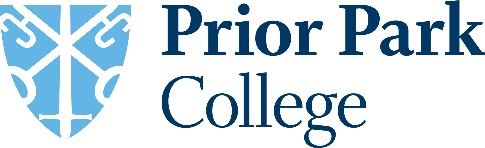 TRANSPORT SERVICES – ACADEMIC YEAR 2019/20The College arranges a daily transport service to and from Warminster, Tormarton, Stoke St Michael, Holt/Hilperton, Bristol, Chew Valley, Bath Circular incl the Railway Station and towards Hullavington. The routes are covered by either an external Coach company or by PPC minibuses. The College minibuses have a maximum capacity of 14 passengers and places are therefore limited on these vehicles. Parents who would like their children to use any of these services are requested to complete the attached booking form and return to the College Secretary.  It is strongly recommended that you book early to avoid disappointment.  Priority is given to those who wish to use a bus service every day of the week, although more occasional users will be accommodated if possible.  The cost of a daily return journey is available from Wendy Paradise.  If you require further information then you should contact the Common Room Secretary on 01225 835353.  Charges for bus services are made at the end of each term and a full term’s notice is required if you wish to stop using the service.  No refunds will be given for individual journeys not taken, including for bus services not used during the exam season.  The College tries to ensure that pick-ups and set-downs stick to the listed times, but inevitably traffic conditions may lead to some delays on a daily basis, but you are strongly recommended to be at your pick-up/set-down point 5 minutes before the scheduled time.  All bus services are regularly reviewed and notice will be given before any changes are implemented.  If you have a problem with your bus run, then you should contact the Transport Manager on 07584 016131Routes & ServicesHULLAVINGTON – COACH COMPANY SERVICESHEPTON MALLET - SCHOOL MINI BUS SERVICETORMARTON - SCHOOL MINI BUS SERVICEHOLT/HILPERTON - SCHOOL MINI BUS SERVICE  WARMINSTER – COACH COMPANY SERVICEBRISTOL – SCHOOL MINIBUS SERVICEBATH CIRCULAR Incl SPA STATION – COACH COMPANY SERVICE CHEW VALLEY – COACH COMPANY SERVICEMorningsMonday to FridayEvenings*Monday to Thursday departure 6.00pm*Friday departure at 5.00pm 7.10amHullavington Rear of Murco garage A249, J17, M4 6.00pm Prior Park College 7.20amChippenham Sheldon SchoolOnto Bath University Claverton Down Road (Oakley N-W Bus Stop) 7.27am                                         7.29amCorsham Pickwick Road, Texaco Garage 6.06pm Bathwick Hill Roundabout 7.34amLeafy Lane Bus stop on A4 6.10pmLondon Road Grosvenor bus stop 7.37am & 7.39amBox Post Office/Pharmacy 6.11pmLambridge Rugby Ground7.43amBatheaston 1st bus stop after roundabout off A4 6.17pmBatheaston Shops including Bailbrook7.47amBatheaston Shops  6.30pmBox Post Office/Pharmacy 7.57amLambridge Rugby Ground 6.33pmLeafy Lane Bus stop on A48.00amLondon Road Grosvenor bus stop 6.40pmCorsham Pickwick Road, Texaco Garage8.05amBathwick Hill Roundabout 6.48pmChippenham Sheldon School 8.15am Prior Park College 7.05pmHullavington Rear of Murco garage A249, J17, M4MorningsMonday to FridayEvenings*Monday to Thursday departure 6.00pm*Friday departure at 5.00pm7.10amStoke St Michael6.00pmPrior Park College7.13amTibbetts Transport Services Lay by6.25pmPeasedown St John Mercedes Benz Garage 7.30amCharlton Charlton Lane Onto White Post Westfield6.25pmRadstock Victoria Rooms7.35am Radstock Victoria Rooms6.35pmWhite Post WestfieldOnto Charlton7.40amMercedes Benz Entrance6.40pmTibbetts Transport Services Lay by8.05amPrior Park College6.50pmStoke St Michael MorningsMonday to FridayEvenings*Monday to Thursday departure 6.00pm*Friday departure at 5.00pm7.30amTormarton Compass Inn6.00pmPrior Park College7.40amCrown Pub A46 onto Tog Hill 6.20pmLansdown Julian Road, Balance Street OntoWick currently (am) only6.25pmLansdown onto Tog Hill7.55amLansdown Balance Street 6.50pmTormarton The Compass8.15amOrange Grove – onto Station 8.20amPrior Park CollegeMorningsMonday to FridayEvenings*Monday to Thursday departure 6.00pm*Friday departure at 5.00pm7.15amSemington Turnpike Close6.00pmPrior Park College7.20amHilperton6.15pmFreshford School7.25amHolt 6.20pmLimpley Stoke Car Park Hop Pole7.30amBradford-on-Avon Train Station6.22pmWinsley Bypass junction, Dane Rise7.45amWinsley Bypass junction, Dane Rise6.30pmBradford-on-Avon Station7.42amLimpley Stoke Car Park Hop Pole6.35pmHolt7.50amFreshford School  Onto Freshford Lane  6.40pm Hilperton8.15amPrior Park College 6.55pm SemingtonMorningsMonday to FridayEvenings*Monday to Thursday departure 6.00pm*Friday departure at 5.00pm 7.15amWarminster Market Place6.00pmPrior Park College onto Cross Keys  7.25amChapmanslade Three Horse Shoes pub6.12pmMidford Hope & Anchor 7.30amFrome Christchurch Street, opposite 
The Old Brewery 6.14pmHinton Charterhouse Upper Barnes 7.32amFrome Post Office6.15pmHinton Charterhouse The Stag 7.35amFrome College 6.20pmNorton St Phillip Bus stop before The George 7.45amBeckington Layby Top of village 6.22pmNorton St Phillip Just before the start of 
the village – Onto Rode  7.50amNorton St Phillip Just before the start 
of the village 6.25pmBeckington Layby top of village 7.53amNorton St Philip The George Pub 6.30pmFrome College7.57amHinton Charterhouse The Stag6.35pmFrome Post Office 8.00am Hinton Charterhouse Upper Barnes 6.40pmFrome Christchurch Street, opp The Old Brewery 8.03amMidford Opposite the Hope & Anchor 6.45pmChapmanslade Three Horse Shoes pub 8.06am Cross Keys 6.55pmWarminster Market Place 8.10am Prior Park CollegeMorningsMonday to FridayEvenings*Monday to Thursday departure 6.00pm*Friday departure at 5.00pm7.20amTotterdown Bus Stop6.00pmPrior Park College7.30amKeynsham Tesco – Onto Hungry Horse 6.15pmNewbridge Road Weston Bus Stop7.45amSaltford Mini-market 6.30pmNewbridge Park and Ride  7.50am Newbridge Road Park and Ride  6.35pmSaltford Mini-Market8.00amNewbridge Road Weston Bus Stop 6.45pmKeynsham Tesco 8.20amPrior Park College6.50pmTotterdown Turnpike InnMorningsMonday to FridayEvenings*Monday to Thursday departure 6.00pm*Friday departure at 4.55pm7.30amPaulton – Ham Lane 5.55pmPrior Park College8.00amDevonshire Buildings – TESCO(Bus Stop Towards City) 6.00pmWidcombe – Prior Park Garden Centre(Bewdley Road Stop)8.02amBear Flat (A) (Bus Stop Towards City)6.05pmBath Spa Station (Lyncombe Hill  Bus Stop)8.15amBath Spa Station (Rossiter Road  Bus Stop)6.15pmBear Flat (A) (Bus Stop)8.20amWidcombe – Prior Park Garden Centre(Bewdley Road Stop)6.18pmDevonshire Buildings – TESCO(Bus Stop)8.25amPrior Park CollegeMorningsMonday to FridayEvenings*Monday to Thursday departure 6.00pm*Friday departure at 5.00pm7.05am Ubley Sawmills 5.50pmPrior Park College7.15am Chew Magna  Catholic Church of Sacred Heart  6.25pm Marksbury Marksbury Church7.19am Chew Stoke  Bristol Road Bus Stop (Near Stoke Inn) 6.38pm Kelston Sparks Bus Stop7.32am Bishop Sutton Red Lion   6.40pm Stowey Brook Copse7.35am Stowey Brook Copse 6.48pm Bishop Sutton Red Lion  7.37am Kelston Sparks Bus Stop 7.01pm Chew Stoke  Bristol Road Bus Stop (Near Stoke In7.50am Marksbury Marksbury Church 7.05pm Chew Magna  Catholic Church of Sacred Heart8.25am  Prior Park College 7.15pm Ubley Sawmills